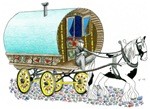 www.sgtcf.ukSurrey Gypsy Traveller Communities ForumA.G.M. Thursday 18th May 2021 (Zoom online)Treasurer’s Report 2018-2021HeadlinesUnusually, following the loss of founder member & forum secretary Ann Wilson MBE, plus covid19, the official audit period is:March 2017 – March 2020 (completed by Yvette How)Details available on website www.sgtcf.uk or apply enquiries@sgtcf.uk Additionally, due to little movement in the accounts since covid19, with no debts or bills anticipated, I can show an accurate (though unaudited) forum surplus of £9,249 today, for the period March 2020 – May 2021 (Lloyds bank statement)By way of comparison, there was £8,030 in the bank on 9th October 2017, so despite internal & external challenges, the forum remains comfortably solvent.Main movement of moniesGRT Training remains the most consistent and lucrative income for the forum previously delivered by Hilda Brazil, Ann Wilson, Genty Lee & Mark Haythorne & myself.The current training team is Lalage Grundy, Jack Ayres, Jean Howey & myself, with a much revamped package adapted for two x 90mins sessions online (Zoom or Teams).Due to capacity issues and the onset of covid19, the forum has not chased or accepted other funding streams the past two years The past year expenditure has related to IT equipment (laptops, headsets, microphones, annual website fee & Zoom Pro accounts) much of it offset with our first two online training bookings for SHBCCurrent funding sourcesGRT Training (classroom & online) Online donations www.sgtcf.uk Proposal for accountant Yvette How to continue auditing SGTCF accounts… Competitively priced (less than £500 per audit) with immense experience of charity & voluntary group auditing that includes our partners SMEF